Desființare Construcții si Instalații din Cadrul – SCSDŢ 160 Mârşa – Rezervor nr.13DOCUMENTATIE TEHNICA PENTRU OBTINEREAACORDULUI DE MEDIU – ETAPA IIMEMORIU DE PREZENTAREBENEFICIAR: O.M.V. PETROM S.A. 2019MEMORIU DE PREZENTAREprivind intentia de realizare a proiectului Desființare Construcții si Instalații din Cadrul – SCSDŢ 160 Mârşa – Rezervor nr.13BENEFICIAR: OMV PETROM SA – ASSET IV MOESIAELABORAT: S.C CORNEL & CORNEL TOPOEXIM SRLMemoriu de prezentareI. Denumirea proiectului: “Desființare Construcții si Instalații din Cadrul – SCSDŢ 160 Mârşa – Rezervor nr.13“II. Titular:- numele companiei: OMV Petrom S.A., ASSET MOESIA- adresa postala: str. Republicii, nr.2, Bolintin Vale, jud. Giurgiu- numarul de telefon, de fax si adresa de e-mail, adresa paginii de internet :  - telefon: ...............; e-mail: .............adresa paginii de internet: www.omvpetrom.ro- director/manager/administrator: Dl. Doloszeski Markus.- Responsabil pentru protectia mediului: Coordonator Departament HSEIII. Descrierea caracteristicilor fizice ale intregului proiect: a) rezumatul proiectului:Proiectul propus intra sub incidenta Legii 292/2018 privind evaluarea impactului anumitor proiecte publice si private asupra mediului, fiind incadrat in Anexa nr. 2 din Legea 292/2018 – Lista proiectelor pentru care trebuie stabilita necesitatea efectuarii evaluarii impactului asupra mediului: punctul 13 lit.a) (orice modificari sau extinderi prevazute in prezenta anexa, deja autorizate, executate sau in curs de a fi executate, care pot avea efecte semnificative negative asupra mediului) si care modifica un proiect listat in anexa 2 pct. 2 lit e) (instalatii industriale de suprafata pentru extractia petrolului si gazelor naturale);SCSDŢ 160 Mârşa, este situat in extravilanul comunei Marsa, judetul Giurgiu.In urma analizei notificarii de mediu, APM Giurgiu a emis decizia de evaluare initiala nr. 9950/14.11.2019.   Suprafeta de teren aferente lucrarilor propuse in cadrul SCSDŢ 160 Mârşa este de 67563 mp, aflat in posesia OMV PETROM SA prin CADP seria MO3 nr. 8172/2003, nr cadastral, nr. cf 30004 si nr cf 30004 avand categoria de folosinta curti constructii.	Accesul la locatie, se realizeaza din drumul petrolier existent in zona.	Durata lucrarilor de desfiintare constructii si instalatii din cadrul SCSDŢ 160 Mârşa este de circa 2 luna, in functie de dificultatile intampinate in procesul de demolare. Principalele faze de realizare ale proiectului sunt: lucrari de pregatire; lucrari de demolare propriu zisa;transport, depozitare temporara / valorificare / eliminare deseuri;desfiintare organizare de santier si predare amplasament catre beneficiar.b) justificarea necesitatii proiectului:	 Constructiile si utilajele prezentate in documentatia de fata sunt scoase din functiune intrucat nu mai prezinta utilitate tehnologica, fiind uzate atat fizic cat si moral. 	Se doreste desfiintarea cladirilor si a utilajelor deoarece mentinerea acestora pe pozitiile actuale poate conduce la aparitia conditiilor de producere de accidente de munca. 	Proprietarul doreste desfiintarea acestora in vederea eliberarii terenului.c) valoarea investitiei	circa 155000 RONd) perioada de implementare propusa	Anul 2019 - 2020.e) planse reprezentand limitele amplasamentului proiectului, inclusiv orice suprafata de teren solicitata pentru a fi folosita temporar (planuri de situatie si amplasamente):Locatia SCSDŢ 160 Mârşa, se regaseste in extravilanul comunei Marsa, , judetul Giurgiu.Suprafeta de teren aferente lucrarilor propuse in cadrul SCSDŢ 160 Mârşa este de 67563 mp, aflat in posesia OMV PETROM SA prin CADP seria MO3 nr. 8172/2003, nr cadastral, nr. cf 30004 si nr cf 30004 avand categoria de folosinta curti constructii.		Accesul la locatie, se realizeaza din drumul petrolier existent in zona.Coordonatele in sistem Stereo 70 ale obiectivului:E = 543531.2581     N = 313297.9134Coordonatele geografice ale obiectivului:44°19'05.31102"N, 25°32'39.06082"E	Amplasamentul SCSDŢ 160 Mârşa fata de prima casa, prima apa si arii protejate:la circa 2.65 km fata de prima casa;la circa 27.35 km fata de aria naturala protejata Izvorul de la Corbii Ciungi.f) o descriere a caracteristicilor fizice ale intregului proiect, formele fizice ale proiectului (planuri, cladiri, alte structuri, materiale de constructie si altele). Strategia de restructurare si modernizare a Societatii Comerciale OMV PETROM S.A. include si implementarea unor tehnologii care sa asigure protectia mediului, in conformitate cu legislatia in vigoare. Aceasta strategie include si dezafectarea unor parcuri sau elemente de parc.Dezafectarea lucrarilor de constructii se va face cu respectarea normativului IT-EF-CS00/2000.Inceperea executarii lucrarilor de dezafectare este admisa numai dupa obtinerea autorizatiei de demolare/desfiintare in conformitate cu Legea 50/1991completata cu Legea nr. 453/2001.Lucrarile prevazute in proiect cuprind activitatile pentru dezafectarea terenului de constructii cu nivelare la cota terenului existent pe amplasamentul fiecarui obiect fara o nivelare/amenajare generala a platformei.Demolarea se va face prin procedee clasice, materialele rezultate prin demolare vor fi sortate.Toate deseurile rezultate prin dezafectare se vor colecta selectiv, pe categorie de deseu si se vor utiliza de catre titular sau se vor preda catre societati autorizate in colectare/valorificare eliminare.Se prezinta elemente specifice caracteristice proiectului propus:- profilul si capacitatile de productie:Obiectul de activitate al SC OMV PETROM SA, il constituie extractia hidrocarburilor, activitati de servicii anexe extractiei petrolului si gazelor naturale.- descrierea instalatiei si a fluxurilor tehnologice existente pe amplasament (dupa caz):Procesul tehnologic de desfiintare constructii si instalatii din cadrul SCSDŢ 160 Mârşa presupune dezmembrarea si demolarea utilajelor si constructiile metalice / betonate de pe amplasament. Echipamente existente care se vor demola in SCSDŢ 160 Mârşa:Structurile metalice tehnologice sunt de tipul : - echipamente mecanice pentru dotarea utilajelor ( scari, podete, balustrade de protectie, dispozitive de luat probe, de masura a nivelului de produs, etc.).Dezafectare, demontare conducte subterane si supraterane	Inainte de inceperea operatiunilor de dezafectare se va solicita reprezentantilor OMV Petrom verificarea punctelor de interconectare intre instalatiile scoase din functiune si cele active.  Dupa izolarea conductelor scoase din uz de cele functionale, conductele aflate la suprafaţă vor fi golite de partea lichidă din interiorul lor (apa), daca este cazul.   Pentru conductele ingropate, se vor sapa gropi de poziţie pentru determinarea traseului acestora.	Pentru a fi posibila dezafectarea, demontarea şi demolarea utilajelor din cadrul parcului este necesara dezafectarea, demontarea şi demolarea legaturilor dintre acestea.   	Conductele au fost golite de partea lichida din interiorul lor (zestrea conductei).   	Taierea conductelor se realizeaza astfel încât lungimea cupoanelor care rezulta sa faca posibil transportul acestora la locul de depozitare.   	Demontarea ventilelor se face folosind chei fixe.   Daca gradul de uzura este avansat, flanşele se vor taia de la fiecare conducta de legatura cu ajutorul aparatului cu flacara oxiacetilenica. 	În caz contrar, se vor taia numai conductele de legatura, iar ansamblul format din cupon de conducta şi flanşa vor putea fi refolosite la alt montaj.  Conductele care sunt racordate la conductele exterioare statiei vor fi dezafectate pâna la limita de proprietate (gardul parcului), iar conductele exterioare vor fi blindate şi marcate prin borne de identificare amplasate la limita de proprietate.Dezmembrarea rezervorului de depozitareTehnologia de demontare a acestui rezervor are in vedere capacitatea si gradul lui de uzura fizica reala. Astfel, vor fi utilizate urmatoarele procedee tehnice :lucrarile de golire, curatare/decontaminare, transport si eliminare a slamului existent in rezervoare, se vor execcuta de catre firma specializata, autorizata in acest sens. Curatarea rezervoarelor de produse petroliere se va efectua cu respectarea stricta a normelor de protectia si securitatea muncii si a normelor in vigoare e protectie a mediului; inainte de curatare / decontaminare se goleste prin pompare restul de produs petrolier / slamul existent din interior, se blindeaza conductele de incarcare si descarcare si se deschid cele doua guri de vizitare;verificarea nivelului noxelor, conform normelor in domeniu si regulilor de buna practica;intrarea personalului de curatire (executie) in interiorul rezervorului se face cu aprobarea beneficiarului si in baza documentelor mentionate, dupa o aerisire naturala;curatarea de slam si damfuirea acestuia prin utilizarea unui utilaj portabil de curatat cu jet de abur atunci cand sunt depuneri pe mantaua rezervorului sau a fost depozitat titei;demontarea supapelor de respiratie, hidraulice, in general a echipamentelor exterioare (scari, podete, etc.) si interioare (serpentine) ale rezervorului, folosint scule, dispozitive si instalatii de ridicat si transportat corespunzatoare si omologate tehnic (trolii, etc.), precum si personal calificat si instruit pentru aceste lucrari;dezasamblarea, pe locatie, a rezervorului in urmatoarea ordine, de sus in jos:	- a capacului fix;	- a virolelor superioare;	- a virolelor intermediare;	- a virolelor din apropierea fundului rezervorului (virolelor inferioare);	- demontarea fundului.presortarea tuturor materialelor si subansamblelor (table, profile, podete, scari, etc.);transportul si depozitarea acestora de catre contractor care va prezenta Beneficiarului la receptia lucrarilor documente justificative pentru valorificarea/eliminarea tuturor deseurilor;demolarea fundatiei utilajului;nivelarea locala in urma demolarii fundatiilor.NOTA: Dezasamblarea acestui rezervor se va executa cu mijloace mecanice si termice corespunzatoare, de catre personal calificat si instruit pentru aceste genuri de lucrari, precum si in conditii de deplina securitate a muncii, P.S.I. si protectie a mediului ambiant.Demontarea structurilor metalice tehnologice Sunt denumite "structuri metalice tehnologice" acele structuri de tipul : - echipamente mecanice pentru dotarea utilajelor tehnologice (scari, podete, balustrade de protectie, dispozitive de luat probe, dispozitive de masura a niveluuli de produs in rezervoare, etc.);- structuri metalice se vor desface din elemente de asamblare prin procedee mecanice si, dupa caz, prin procedee termice;- in cazul utilizarii procedeelor mecanice se vor utiliza numai scule antiscantei, avand in vedere ca parcul, in ansamblul sau, reprezinta o zona de pericol de explozie;- in cazul utilizarii procedeelor termice (ca alternativa) se vor lua masuri de pregatire a locului de interventie (curatarea de produse petroliere, prevederea panourilor de protectie, si a mijloacelor uzuale de prevenirea si stingerea incendiilor); - scarile, podetele, balustradele de protectie vor fi transportate si depozitate de catre contractor, care va prezenta Beneficiarului la receptia lucrarilor documente justificative pentru valorificarea/eliminarea acestora. - materiile prime, energia si combustibilii utilizati, cu modul de asigurare a acestora:	La realizarea lucrarilor, se vor utiliza materii prime si materiale, conform cu reglementarile nationale in vigoare, precum si legislatiei si standardelor nationale armonizate cu legislatia U.E. 	In cadrul activitatilor de demolare se va utiliza drept cobustibili motorina. Alimentarea cu carburanti (motorina) se va asigura de la unitatile specializate in distributia acestor produse. Cantitatea de combustibil utilizata va fi de aproximativ 100 l/zi.- racordarea la retelele utilitare existente in zona: Energie electrica 	Pe perioda lucrarilor de desfiintare constructii si instalatii din cadrul SCSDŢ 160 Mârşa nu este necesara montarea unei linii electrice sau racordarea la una existenta. Lucrarile se vor executa cu utilaje dotate cu motoare termice.  Apa Necesarul de apa potabila 	Apa potabila pentru executantii lucrarilor, se va asigura din zona                          si va fi depozitata in recipiente etanse (PET-uri). Pe toata durata de realizare a lucrarilor sunt necesari circa 3 m3 apa potabila.Necesar de apa pentru rezerva pentru aparare impotriva incendiilor	Rezerva intangibila de apa PSI, a fost calculata conform SR 1343 – 1/2006:	VRI = 3,6, unde:VRI  - este volumul rezervei intangibile, in mc;n este numarul de incendii simultane care se combat de la exterior cu apa din hidrantii exteriori = 1 conform tabelului 4 al SR 1343-1/2006Qie este debitul asigurat de hidrantii exteriori, in l/s =  10 l/s conform tabelului 4 al SR 1343-1/2006Te este timpul teoretic de functionare a hidrantilor exteriori, in ore; Timpul teoretic de functionare al hidrantilor interiori se determina conform 3.2.3.1 din STAS 1478-90.  Durata teoretica de functionare a hidrantilor exteriori este Te = 3 h. 	VRI = 3,6 * 10 * 3 = 108 m3	Telefon Va fi asigurat de Constructor pe timpul executiei cu telefonie mobila aflata in dotarea acestuia.- descrierea lucrarilor de refacere a amplasamentului in zona afectata de executia investitiei:Dupa finalizarea lucrarilor de desfiintare constructii si instalatii, daca va fi cazul, in anumite zone unde au existat rezervoare (de exemplu), se va verifica daca exista urme de contaminare a solului cu produse petroliere si, in cazul in care sunt, se vor lua masuri in vederea decontaminarii acestuia. - cai noi de acces sau schimbari ale celor existente:	Accesul la locatia parcului se realizeaza pe drumul petrolier existent in zona. 	Nu vor aparea cai noi de acces sau schimbari ale celor existente.- resurse naturale folosite in constructie si functionare:In vederea executarii lucrarilor de suprafata pentru desfiintarea constructiilor si instalatiilor din cadrul SCSDŢ 160 Mârşa nu se folosesc resurse naturale.Acestea sunt strict lucrari de demolare si desfiintare constructii si instalatii. - metode folosite in constructie/demolare:	Se vor efectua lucrarile specifice de desfiintare constructii si instalatii din cadrul unui parc petrolier tinand cont ca trebuie sa fie cele mai potrivite din punct de vedere tehnic, economic si de protectie a mediului. - planul de executie, cuprinzand faza de constructie, punerea in functiune, exploatare, refacere si folosire ulterioara:	Fiind vorba de lucrari de desfiintare constructii si instalatii din cadrul SCSDŢ 160 Mârşa, se va executa o serie de lucrari pentru a se atinge obiectivului proiectului de fata, dupa cum urmeaza: dezafectare, demontare si demolare  legaturi conducte intre obiective;dezafectare, demontare si demolare a utilajelor si constructiilor metalice;demontarea rezervoarelor de depozitare;demontarea structurilor metalice tehnologice;desfiintarea fundatiilor din beton pentru utilaje, echipamente in instalatiile tehnologice;dezafectarea fundatiilor de la rezervoare;- relatia cu alte proiecte existente sau planificate:Pentru moment nu exista alte proiecte cu care sa aiba o relatie, dar va fi benefica realizarea lui pentru comunitate dupa ce acesta va fi redat la categoria de teren initiala. - detalii privind alternativele care au fost luate in considerare:Nu este cazul- alte activitati care pot aparea ca urmare a proiectului (de exemplu, extragerea de agregate, asigurarea unor noi surse de ape, surse sau linii de transport al energiei, cresterea numarului de locuinte, eliminarea apelor uzate si a deseurilor):Nu este cazul.Realizarea lucrarilor pentru proiectul "Desfiintare constructii si instalatii din cadrul SCSDŢ 160 Mârşa" nu implica asigurarea de surse noi de apa sau energie, linii de transport a energiei electrice, respectiv cresterea numarului de locuinte. Totodata facem precizarea ca in urma lucrarilor mentionate, nu rezulta ape uzate.- alte autorizatii cerute pentru proiectConform certificatului de urbanism nr. 10/24.10.2019 emis de Primaria Comunei Marsa, au fost solicitate pentru proiect, urmatoarele avize : DTAD,  APM Giurgiu, Alimentare cu apa, Canalizare, Alimentare cu energie electrica, Telefonizare, Salubritate, Aviz drumuri comunale, Aviz TransGaz, Securitatea la incendiu, Protectia Civila, Sanatatea populatiei, OCPI.  IV. Descrierea lucrarilor de demolare necesare :- planul de executie a lucrarilor de demolare, de refacere si folosire ulterioara a terenuluiProcesul tehnologic de desfiintare constructii si instalatii din cadrul SCSDŢ 160 Mârşa presupune dezmembrarea si demolarea utilajelor si constructiile metalice / betonate de pe amplasament. Echipamente existente care se vor demola in SCSDŢ 160 Mârşa:tructurile metalice tehnologice sunt de tipul : - echipamente mecanice pentru dotarea utilajelor ( scari, podete, balustrade de protectie, dispozitive de luat probe, de masura a nivelului de produs, etc.).Dezafectare, demontare conducte subterane si supraterane	Inainte de inceperea operatiunilor de dezafectare se va solicita reprezentantilor OMV Petrom verificarea punctelor de interconectare intre instalatiile scoase din functiune si cele active.  Dupa izolarea conductelor scoase din uz de cele functionale, conductele aflate la suprafaţă vor fi golite de partea lichidă din interiorul lor (apa), daca este cazul.   Pentru conductele ingropate, se vor sapa gropi de poziţie pentru determinarea traseului acestora.	Pentru a fi posibila dezafectarea, demontarea şi demolarea utilajelor din cadrul parcului este necesara dezafectarea, demontarea şi demolarea legaturilor dintre acestea.   	Conductele au fost golite de partea lichida din interiorul lor (zestrea conductei).   	Taierea conductelor se realizeaza astfel încât lungimea cupoanelor care rezulta sa faca posibil transportul acestora la locul de depozitare.   	Demontarea ventilelor se face folosind chei fixe.   Daca gradul de uzura este avansat, flanşele se vor taia de la fiecare conducta de legatura cu ajutorul aparatului cu flacara oxiacetilenica. 	În caz contrar, se vor taia numai conductele de legatura, iar ansamblul format din cupon de conducta şi flanşa vor putea fi refolosite la alt montaj.  Conductele care sunt racordate la conductele exterioare statiei vor fi dezafectate pâna la limita de proprietate (gardul parcului), iar conductele exterioare vor fi blindate şi marcate prin borne de identificare amplasate la limita de proprietate.Dezmembrarea rezervorului de depozitareTehnologia de demontare a acestui rezervor are in vedere capacitatea si gradul lui de uzura fizica reala. Astfel, vor fi utilizate urmatoarele procedee tehnice :lucrarile de golire, curatare/decontaminare, transport si eliminare a slamului existent in rezervoare, se vor execcuta de catre firma specializata, autorizata in acest sens. Curatarea rezervoarelor de produse petroliere se va efectua cu respectarea stricta a normelor de protectia si securitatea muncii si a normelor in vigoare e protectie a mediului; inainte de curatare / decontaminare se goleste prin pompare restul de produs petrolier / slamul existent din interior, se blindeaza conductele de incarcare si descarcare si se deschid cele doua guri de vizitare;verificarea nivelului noxelor, conform normelor in domeniu si regulilor de buna practica;intrarea personalului de curatire (executie) in interiorul rezervorului se face cu aprobarea beneficiarului si in baza documentelor mentionate, dupa o aerisire naturala;curatarea de slam si damfuirea acestuia prin utilizarea unui utilaj portabil de curatat cu jet de abur atunci cand sunt depuneri pe mantaua rezervorului sau a fost depozitat titei;demontarea supapelor de respiratie, hidraulice, in general a echipamentelor exterioare (scari, podete, etc.) si interioare (serpentine) ale rezervorului, folosint scule, dispozitive si instalatii de ridicat si transportat corespunzatoare si omologate tehnic (trolii, etc.), precum si personal calificat si instruit pentru aceste lucrari;dezasamblarea, pe locatie, a rezervorului in urmatoarea ordine, de sus in jos:	- a capacului fix;	- a virolelor superioare;	- a virolelor intermediare;	- a virolelor din apropierea fundului rezervorului (virolelor inferioare);	- demontarea fundului.presortarea tuturor materialelor si subansamblelor (table, profile, podete, scari, etc.);transportul si depozitarea acestora de catre contractor care va prezenta Beneficiarului la receptia lucrarilor documente justificative pentru valorificarea/eliminarea tuturor deseurilor;demolarea fundatiei utilajului;nivelarea locala in urma demolarii fundatiilor.NOTA: Dezasamblarea acestui rezervor se va executa cu mijloace mecanice si termice corespunzatoare, de catre personal calificat si instruit pentru aceste genuri de lucrari, precum si in conditii de deplina securitate a muncii, P.S.I. si protectie a mediului ambiant.Demontarea structurilor metalice tehnologice Sunt denumite "structuri metalice tehnologice" acele structuri de tipul : - echipamente mecanice pentru dotarea utilajelor tehnologice (scari, podete, balustrade de protectie, dispozitive de luat probe, dispozitive de masura a niveluuli de produs in rezervoare, etc.);- structuri metalice se vor desface din elemente de asamblare prin procedee mecanice si, dupa caz, prin procedee termice;- in cazul utilizarii procedeelor mecanice se vor utiliza numai scule antiscantei, avand in vedere ca parcul, in ansamblul sau, reprezinta o zona de pericol de explozie;- in cazul utilizarii procedeelor termice (ca alternativa) se vor lua masuri de pregatire a locului de interventie (curatarea de produse petroliere, prevederea panourilor de protectie, si a mijloacelor uzuale de prevenirea si stingerea incendiilor); - scarile, podetele, balustradele de protectie vor fi transportate si depozitate de catre contractor, care va prezenta Beneficiarului la receptia lucrarilor documente justificative pentru valorificarea/eliminarea acestora. - descrierea lucrarilor de refacere a amplasamentuluiAceste lucrari au fost descrise la subcapitolul anterior.- cai noi de acces sau schimbari ale celor existente, dupa caz:Nu este cazul.- metode folosite in demolareAu fost descrise anterior.- detalii privind alternativele care au fost luate in considerare:Nu este cazul.- alte activitatii care pot aparea ca urmare a demolarii (de exemplu, eliminarea deseurilor)	Deseurile provenite din activitatea de desfiintare constructii si instalatii in cadrul SCSDŢ 160 Mârşa, in urma sortarii si depozitarii pe categorii de deseuri se vor preda, in baza unor contracte, unor firme specializate in vederea eliminarii sau valorificarii.V. Descrierea amplasarii proiectului:- distanta fata de granite pentru proiectele care cad sub incidenta Conventiei privind evaluarea impactului asupra mediului in context transfrontiera, adoptata la Espoo la 25 februarie 1991, ratificata prin Legea 22/2001, cu completarile ulterioare:	Nu este cazul.Niciuna din activitatile din lista anexata Conventiei privind evaluarea impactului asupra mediului nu se intersecteaza cu lucrarile prevazute in proiect.- localizarea amplasamentului in raport cu patrimoniul cultural potrivit Listei monumentelor istorice, actualizata, aprobata prin Ordinul ministrului culturii si cultelor nr. 2314/2004, cu modificarile ulterioare, si Repertoriul arheologic national prevazut de Ordonanta Guvernului nr. 43/2000 privind protectia patrimoniului arheologic si declararea unor situri arheologice ca zone de interes national, republicata, cu modificarile si completarile ulterioare: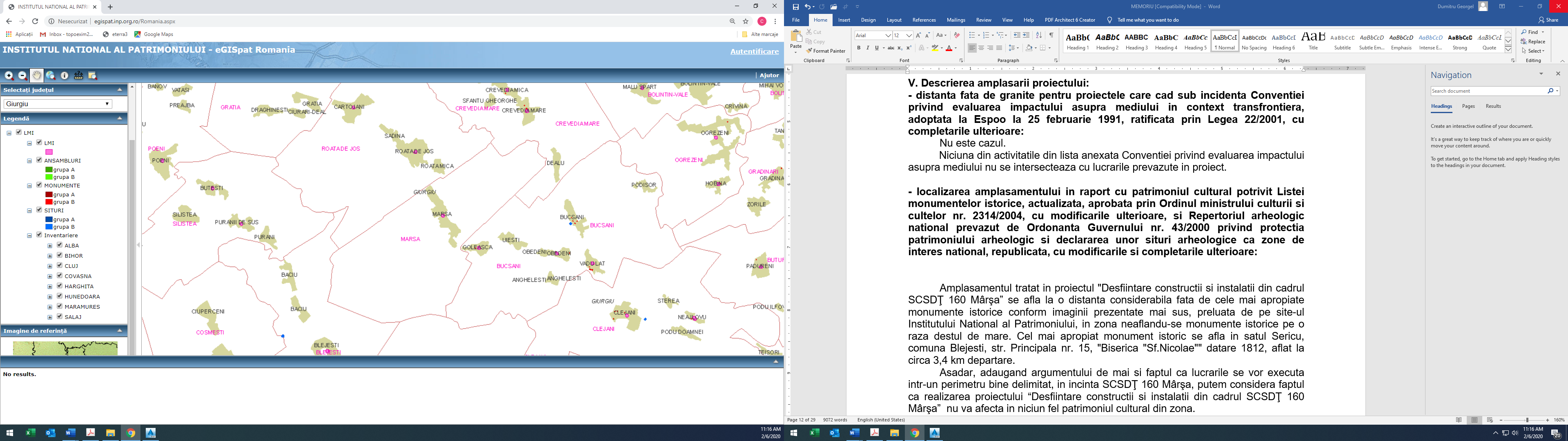 	Amplasamentul tratat in proiectul "Desfiintare constructii si instalatii din cadrul SCSDŢ 160 Mârşa” se afla la o distanta considerabila fata de cele mai apropiate monumente istorice conform imaginii prezentate mai sus, preluata de pe site-ul Institutului National al Patrimoniului, in zona neaflandu-se monumente istorice pe o raza destul de mare. Cel mai apropiat monument istoric se afla in satul Marsa, comuna Marsa „Biserica Sf Nicolae” datare 1890, cod LMI GR-II-m-B-15032, aflat la circa 3,4 km departare si „Conacul n. Cioflec” datare 1850, cod LMI GR-II-m-B-15033, aflat la circa 3,6 km departare.  	Asadar, adaugand argumentului de mai si faptul ca lucrarile se vor executa intr-un perimetru bine delimitat, in incinta SCSDŢ 160 Mârşa, putem considera faptul ca realizarea proiectului “Desfiintare constructii si instalatii din cadrul SCSDŢ 160 Mârşa”  nu va afecta in niciun fel patrimoniul cultural din zona.- harti, fotografii ale amplasamentului care pot oferi informatii privind caracteristicile fizice ale mediului, atat naturale cat si artificiale si alte informatii privind:- folosinte actuale si planificate ale terenului atat pe amplasament cat si pe zone adiacente acestuia:	Amplasamentul investitiei este situat pe o suprafata de teren care apartine OMV Petrom SA, in extravilanul localitatii Marsa, judetul Giurgiu. 	In zona invecinata se desfasoara activitati agricole, transport si activitati productive nepoluante. 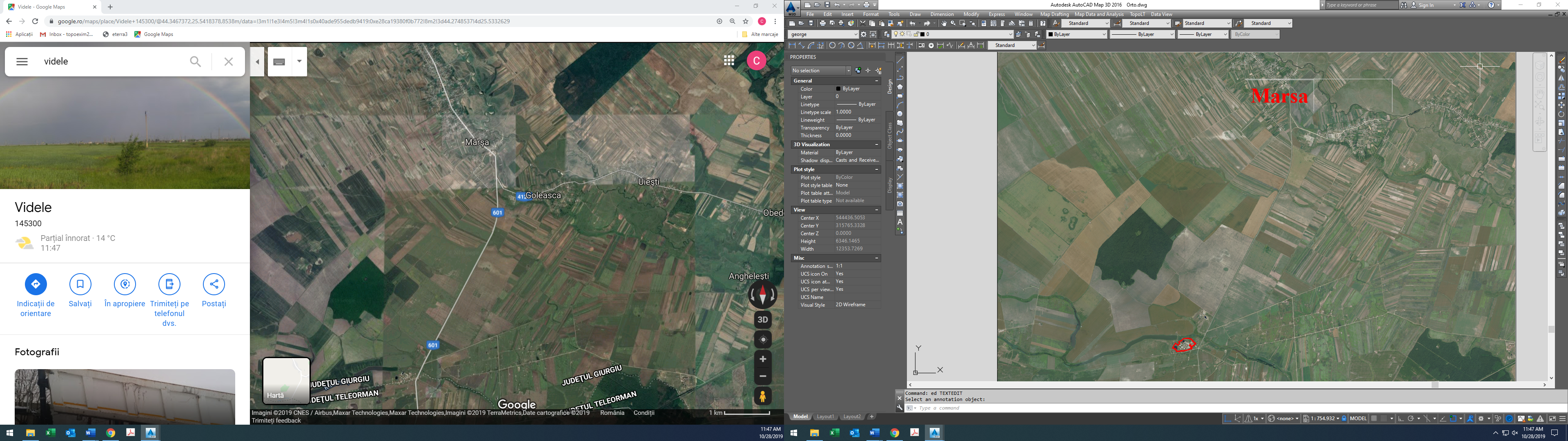 	Zonele adiacente acestui amplasament nu fac obiectul proiectului de desfiintare a constructiilor si instalatiilor din cadrul SCSDŢ 160 Mârşa.- politici de zonare si de folosire a terenului:	Natura proprietatii pe care este amplasat SCSDŢ 160 Mârşa este: privata pe judetul Giurgiu. 	Pentru realizarea proiectului au fost intocmite documentatii de identificare proprietari de terenuri, obtinere acorduri si avize.- arealele sensibile:Referitor la pozitia amplasamentului fata de arii naturale protejate, acesta este situat la circa 27.35 km fata de aria naturala protejata Izvorul de la Corbii Ciungi.In concluzie conform Ordinul Ministrului Mediului si Dezvoltarii Durabile                       nr. 1964/13.12.2007, privind instituirea regimului de arie naturala protejata a siturilor de importanta comunitara, ca parte integranta a retelei ecologice europene Natura 2000, in Romania, in apropierea amplasamentului parcului nu exista monumente ale naturii, parcuri nationale si rezervatii naturale.- coordonatele geografice ale amplasamentului proiectului care vor fi prezentate sub forma de vector in format digital cu referinta geografica, in sistem de proiectie nationala STEREO 1970;Coordonatele in sistem Stereo 70 ale obiectivului:E = 543531.2581     N = 313297.9134Coordonatele geografice ale obiectivului:44°19'05.31102"N, 25°32'39.06082"E- detalii privind orice varianta de amplasament care a fost luata in considerare:	Nu este cazul.VI. Descrierea tuturor efectelor semnificative posibile asupra mediului ale proiectului, in limita informatiilor disponibile:(A) Surse de poluanti si instalatii pentru retinerea, evacuarea si dispersia poluantilor in mediu:a) protectia calitatii apelor:- sursele de poluanti pentru ape, locul de evacuare sau emisarul:	In timpul efectuarii lucrarilor de dezafectare pot aparea situatii accidentale care sa duca la poluarea apelor subterane si de suprafata.  Principalele surse posibile de poluare a apelor subterane (acviferul freatic) la activitatile ce vor urma, sunt scurgerile intamplatoare de carburanti si lubrifianti.  	Pentru asigurarea unor conditii normale de lucru, sub aspectul protectiei mediului, precum si pentru reducerea la minim a posibilitatilor de poluare a acviferelor, se vor adopta urmatoarele masuri:  utilajele vor fi retrase din zona de lucru, la sfarsitul fiecarei zile de lucru, in vederea evitarii unor situatii neprevazute;  intretinerea utilajelor, schimbul de ulei si alimentarea cu motorina a acestora nu se va face decat de personal instruit;  alimentarea cu combustibili, schimbul de ulei si reparatiile curente se vor efectua cu luare de masuri care sa impiedice scurgerile accidentale  Avand in vedere cantitatea, calitatea si modul de folosinta, activitatile ce se vor defasura in legatura cu Desfiintarea constructiilor si instalatiilor din cadrul SCSDŢ 160 Mârşa nu vor avea un impact negativ asupra apelor de suprafata sau a apelor subterane.- statiile si instalatiile de epurare sau de preepurare a apelor uzate prevazute:Nu este cazul.b) protectia aerului:- surse de poluanti pentru aer, poluanti	In cadrul obiectivului analizat, aerul atmosferic va putea fi viciat de agentii poluanti emisi in urma arderii motorinei in motoarele cu ardere interna, din dotarea masinilor ce vor rula in cadrul parcului.  	Poluantii ce vor rezulta sunt: SOx, NOx, COV, particule, etc. si pulberi sedimentabile – produse de circulatia mijloacelor de transport, in perioadele de desfiintare constructii si instalatii.  In cadrul perimetrul analizat, poluantii evacuati in atmosfera vor fi in cantitati relativ mici si pe o perioada limitata de timp, iar impactul lor va fi strict local.  	Gazele de esapament rezultate in timpul functionarii utilajelor de dezafectare si transport sunt in functie de consumul de motorina al acestor utilaje.  	Se poate estima ca la functionarea tuturor utilajelor dotate cu motoare termice (Diesel), concentratiile de poluanti la emisie nu vor depasi concentratiile maxim admise de Ordinul 462/93 al MAPPM.  De asemenea, prin debitul masic scazut, caracterul mobil al acestora cat si prin faptul ca emisiile nu sunt dirijate, sursele nu intra sub incidenta ord. 462/93.  	Pulberi sedimentabile  	Cantitatile de pulberi sedimentabile ridicate in atmosfera, vor fi functie de gradul de umectare a drumurilor nemodernizate, viteza de deplasare a utilajelor de transport si numarul acestora. Emisiile sunt intermitente, au arie redusa de dispersie depunandu-se in zonele imediat limitrofe.  Pentru combaterea emisiilor de pulberi sedimentabile in urma activitatilor de transport, se recomanda stropirea spatiilor tehnologice si a cailor de acces, si limitarea vitezei de deplasare, in perioadele secetoase pe toata durata activitatii zilnice. - instalatiile pentru retinerea si dispersia poluantilor in atmosfera:Poluantii evacuati in atmosfera in urma activitatilor de desfiintare constructii si instalatii din cadrul perimetrului analizat, vor fi reprezentati de:  - particule sedimentabile;  - dioxid de carbon;  - monoxid de carbon;  - oxizi de azot;  In cadrul SCSDŢ 160 Mârşa, poluantii evacuati in atmosfera vor fi in cantitati relativ mici, iar impactul lor va fi strict local si nesemnificativ, nefiind necesare instalatii pentru retinerea si dispersia poluantilor in atmosfera.c) Protectia impotriva zgomotului si vibratiilor: - surse de zgomot si de vibratii:	Zgomotul in activitatea de dezafectare a instalatiilor si constructiilor din cadrul SCSDŢ 160 Mârşa, grupeaza un ansamblu de emisii acustice de origini diferite, fie fixe, fie mobile, care provin de la:  - activitatea utilajelor de demolare;  - activitatea de transport cu autobasculantele a deseurilor rezultate din cadrul perimetrul analizat catre locul de depozitare al acestora.  	Activitatile de dezafectare pot produce zgomote cu o intensitate de 61,5 dB, la limita zonei de lucru, conform prevederilor STAS 1009/88: maxim admis 65,0 dB(A) (tabelul 3 din STAS).  	Vibratiile vor avea ca sursa principala, circulatia autobasculantelor pe drumul dintre perimetrul analizat si locul de depozitare a deseurilor rezultate.  	Trebuie precizat ca nivelul zgomotului din timpul lucrarilor de demolare desi va avea valori crescute va fi de scurta durata, iar in jurul obiectivului nu sunt cladiri sau constructii care sa necesite protectie.- amenajarile si dotarile pentru protectia impotriva zgomotului:	Nu sunt necesare amenajari si dotari pentru protectia impotriva zgomotului, amplasamentul parcului aflandu-se la o distanta de circa 1470 m fata de asezarile umane. d) Protectia impotriva radiatiilor:- surse de radiatii:Activitatile ce se vor desfasura in cadrul perimetrului analizat, nu presupun utilizarea sau producerea substantelor radioactive periculoase.  - amenajarile si dotarile pentru protectia impotriva radiatiilor:Nu este cazul.e) Protectia solului si a subsolului:- surse de poluanti pentu sol, subsol si ape freatice:Realizarea lucrarilor de dezafectare propuse pentru SCSDŢ 160 Mârşa, va prezenta urmatoarele surse de poluare a solului si subsolului:  - depozitarea necorespunzatoare a deseurilor;  - scurgeri accidentale de produs petrolier pe suprafata solului;  Transportul deseurilor rezultate in urma dezafectarii parcului se va face pe drumurile deja amenajate, iar activitatea in sine nu presupune utilizarea unor substante chimice ce ar putea afecta calitatea solului.- lucrarile si dotarile pentru protectia solului si a subsolului:Pentru limitarea la maximum a influentelor negative asupra sistemelor locale trebuie respectate cu strictete toate prevederile impuse de legislatia in vigoare. 	Principalele domenii in care va trebui actionat sunt: combaterea scurgerilor de produse petroliere sau de alta natura;  reducerea noxelor de emisie a motoarelor utilajelor;   interzicerea depozitarii deseurilor industriale si menajere in alte locuri decat cele special amenajate;  	Pentru a fi pastrate dimensiunile pozitive ale obiectivului proiectat, este necesar ca in timpul desfasurarii lucrarilor sa se respecte urmatoarele masuri: reparatiile sau interventiile tehnice la utilaje se vor face numai in locuri autorizate.   alimentarea cu carburanti sau ulei a utilajelor se va face in locuri speciale.   in eventualitatea poluarii accidentale a solului cu produse petroliere si uleiuri minerale de la vehiculele grele si de la echipamentele mobile, se va proceda imediat la utilizarea materialelor absorbante, la decopertarea solului contaminat, stocarea temporara a deseurilor rezultate si a solului decopertat in recipienti adecvati, si preluarea si tratarea de catre firme specializate. f) Protectia ecosistemelor terestre si acvatice:- identificarea arealelor sensibile ce pot fi afectate de proiect:Finalizarea lucrarilor pentru desfiintarea constructiilor si instalatiilor din cadrul SCSDŢ 160 Mârşa, nu va influenta negativ biodiversitatea zonei.- lucrarile, dotarile si masurile pentru protectia biodiversitatii, monumentelor naturii si ariilor protejate:Nu este cazul.		In apropierea SCSDŢ 160 Mârşa, nu sunt amplasate monumente ale naturii sau arii protejate.Cea mai apropiata arie protejate fata de amplasamentul parcului este situata la circa 27.35 km - Izvorul de la Corbii Ciungi.g)  Protectia asezarilor umane si a altor obiective de interes public:- identificarea obiectivelor de interes public, distanta fata de asezarile umane, respectiv fata de monumente istorice si de arhitectura, alte zone asupra carora exista instituit un regim de restrictie, zone de interes traditional:Avand in vedere ca distanta la care se afla amplasamentul circa 1470 m, este mai mare decat cea minima necesara impusa ( 50 m – conform Ordinului 196 din 10 octombrie 2006 privind Normele si prescriptiile tehnice actuale, specifice zonelor de protectie si zonelor de siguranta aferente Sistemului national de transport al titeiului, gazolinei, condensatuluisi etanului – Anexa 1) si ca in procesul de desfiintare constructii si instalatii din cadrul SCSDŢ 160 Mârşa nu se degaja substante microbiene sau radioactive se considera ca securitatea asezarilor umane este asigurata.* distanta fata de prima casa: cca 1470 m;Totodata, in vecinatatea SCSDŢ 160 Mârşa, nu sunt amplasate monumente istorice si de arhitectura sau zone de interes traditional.- lucrarile, dotarile si masurile pentru protectia asezarilor umane si a obiectivelor protejate si/sau de interes public:reducerea vitezei de deplasare si mentinerea starii tehnice corespunzatoare a mijloacelor de transport;limitarea emisiilor din gazele de esapament prin verificari tehnice periodice ale autovehiculelor;	Tinand cont de caracteristicile functionale in raport cu mediul, se apreciaza ca realizarea lucrarilor de dezafectare si ecologizare, nu va produce disconfort asezarilor umane. g)  Gospodarirea deseurilor generate pe amplasament:- tipurile si cantitatile de deseuri de orice natura rezultate:Demolarea se va face prin procedee clasice, materialele rezultate din demolare vor fi sortate. - Toate deseurile rezultate din desfiintare constructii si instalatii se vor colecta selectiv, pe categorie de deseu si se vor utiliza de catre titular sau se vor preda la societati autorizate in colectare/valorificare eliminare. Tipurile de deseuri rezultate din activitatea de desfiintare si care se regasesc pe amplasamentul parcului care urmeaza a fi desfiintat, sunt: Slamul (05 01 03*) - lucrarile de curatare, transport si eliminare a slamului existent in instalatii se vor executa de catre societati autorizate; Cantitatea estimata este de 2 tone;Pamant si pietre cu continut de substante periculoase (17 05 03*) rezultat de pe suprafata de teren afectata pe parcursul activitatii parcului este colectat cu grija si transportat la o platforma temporara apoi la o statie de bioremediere. Cantitatea estimata este de 1 tona;Deseuri de fier si otel (17 04 05) care poate fi contaminat cu produs petrolier rezltat ca urmare a dezafectarilor, se curata/decontamineaza prin societati autorizate dupa care se va valorifica; metalul necontaminat se valorifica. Cantitatea estimata este de 40 tone;Deseuri din beton, moloz (17 01 01) rezultat in urma lucrarilor de dezafectare a fundatiilor, structurilor din beton (canalizare parc) etc. existente si care va fi ocncasat si valorificat ca material utilizat la consolidari de maluri, in zone erodate, la consolidarea drumurilor de exploatare, in completarea balastului. Se valorifica in totalitate. Cantitatea estimata este de 120 tone;Fractii de beton contaminate (17 01 06*) fractii de beton contaminate cu substante periculoase de la elementele din beton prefabricate utilizate ca suporti pentru rezervoare si pompa, vor fi transportate cu autobasculante aderizate la un depozit de bioremediere;Reziduurile menajere (20 03 01) vor fi colectate in containere si transportate de catre operatorul serviciului de salubritate la statia de transfer/depozitul ecologic Giurgiu. - planul de gestionare a deseurilor:	Deseurile nepericuloase sunt reprezentate de deseurile de lemn, plastic, carton, sticla, resturi vegetale etc. Acestea rezulta din demolarea constructiilor, in urma activitatii de defrisare si cosire a vegetatiei in etapa de pregatire a demolarii sau au fost aduse anterior si depozitate ilegal in amplasamentul locatiei.	Eliminarea betonului, molozulului si pietrisului din fundatii necontaminate cu hidrocarburi se va realiza prin intermediul companiei cu care OMV Petrom are contract de prestari servicii. i) gospodarirea substantelor si preparatelor chimice periculoase:- substante si preparate chimice periculoase utilizate si/sau produse:Nu este cazul.(B) Utilizarea resurselor naturale, in special a solului, a terenurilor, a apei si a biodiversitatii:Nu este cazul.VII. Descrierea aspectelor de mediu suseptibile a fi afectate in mod semnificativ de proiect:- impactul asupra populatiei, sanatatii umane, biodiversitatii (acordand o atentie speciala speciilor si habitatelor protejate), conservarea habitatelor naturale, a florei si faunei salbatice, terenurilor, solului, folosintelor, bunurilor materiale, calitatii si regimului cantitativ al apei, calitatii aerului, climei (de exemplu natura si amploarea emisiilor de gaze cu efect de sera), zgomotelor si vibratiilor, peisajului si mediului vizual, patrimoniului istoric si cultural si asupra interactiunilor dintre aceste elemente. Natura impactului (adica impactul direct, indirect, secundar, cumulativ, pe termen scurt, mediu si lung, permanent si temporar, pozitiv si negativ):	Lucrarile de desfiintare constructii, instalatii precum si lucrarile de remediere nu presupun un impact major asupra populatiei, deoarece lucrarile se deruleaza pe o perioada scurta de timp. 	Pentru limitarea la maximum a influentelor negative asupra ecosistemelor locale trebuie respectate cu strictete toate prevederile impuse de legislatia in vigoare. 	Se va mentine vegetatia ierboasa existenta si a pomilor fructiferi in zonele fara constructii.  	Proiectul va avea impact redus, numai in zona si pe perioada in care se vor executa lucrarile. Pentru fiecare aspect de mediu sunt propuse masuri de prevenire si reducere a impactului atat pe perioda lucrarilor de demolare. 	Efecte negative asupra solului s-ar putea produce doar in caz de scurgeri accidentale, dar se vor lua masuri de prevenire a poluarii. Functionarea utilajelor si vehiculelor utilizate pentru activitati de transport, constructie si montaj va genera o serie de poluanti specifici arderii motorinei. 	Se vor lua masuri de prevenire si reducere a poluarii aerului, masuri ce vor fi respectate pe intreaga perioada de demolare. Zgomotul emis de utilajele si vehiculele folosite pe santier pentru activitati de demolare se diminueaza pe masura cresterii distantei fata de sursa. 	Zgomotul din perioada de demolare poate avea un impact pe termen scurt. 	Proiectul va avea impact redus direct si indirect pe termen scurt, numai in zona si pe perioada in care se vor executa lucrari. Nu sunt identificate alte proiecte semnificative derulate in zona proiectului.  	Obiectivul propus pentru demolare nu se afla in perimetrul sau vecinatatea unei arii protejate, deci lucrarile nu vor afecta habitate si /sau specii vegetale sau faunistice protejate.  	Pentru a pastra dimensiunile pozitive ale activitatii, este necesar ca in timpul desfasurarii lucrarilor sa se respecte urmatoarele masuri:  - nu se vor executa reparatii sau interventii tehnice la utilaje, in perimetrul obiectivului alimentarea cu carburanti sau ulei a utilajelelor se va face in locuri speciale.  	Specificul lucrarilor, desfiintarea constructiilor si instalatiilor existente pe amplasament nu presupune amenajarea altor constructii.  	Impactul produs asupra factorului de mediu apa este redus. Se vor lua masuri de diminuare a impactului produs de utilizarea autovehiculelor grele, utilaje,  astfel:  - interzicerea spalarii acestora in zonele de lucru.  - retragerea din zona de lucru, la sfarsitul fiecarei zile de lucru, in vederea evitarii unor situatii neprevazute;  - schimbul de ulei si alimentarea cu motorina a acestora nu se va face decat in locuri special amenajate, de personal instruit  Impactul produs asupra factorului de mediu aer este minim. Se vor lua masuri de diminuare a impactului produs de functionarea utilajelor si managementul lucrarilor,  astfel:  - utilajele vor fi periodic verificate din punct de vedere tehnic in vederea cresterii performantelor; 	O alta posibilitate de limitare a emisiilor de substante poluante provenite de la utilaje consta in folosirea de utilaje si camioane de generatie recenta, prevazute cu sisteme performante de minimizare si retinere a poluantilor in atmosfera; - Procesele tehnologice care produc mult praf, cum este cazul umpluturilor de pamant, vor fi reduse in perioade cu vant puternic sau se va realiza o umectare mai intensa a suprafetelor; - Periodic, se va efectua curatenia fronturilor de lucru, cu care ocazie se vor evacua deseurile, se vor stivui materialele, se vor alinia utilajele etc.  Impactul produs asupra factorului de mediu sol este redus. Pentru limitarea la maximum a influentelor negative asupra sistemelor locale vor trebui respectate cu strictete toate prevederile impuse de legislatia in vigoare.  	Principalele domenii in care va trebui actionat sunt:  - operatiile de golire si curatare a instalatiilor/utilajelor care, eventual, mai contin diverse deseuri se vor executa de catre firme specializate astfel incat sa previna poluarea solului, subsolului sau producerea unui incident (incendiu, explozie);  - interzicerea depozitarii deseurilor industriale si menajere in alte locuri decat cele special amenajate;  - materialele metalice si nemetalice rezultate din dezafectare vor fi colectate, stocate si depozitate in vederea evacuarii pe sortimente; - manipularea si transportul spre valorificare a deseurilor/materialelor se vor realiza cu respectarea cerintelor privind protectia factorilor de mediu;  - se interzice imprastierea pe amplasament si antrenarea in afara acestuia a solului din zonele posibil contaminate cu produse petroliere;  - instruirea corespunzatoare a personalului desemnat pentru gestiunea, depozitarea si manevrarea deseurilor si a personalului ce va desfasura activitatea de desfiintare cu privire la masurile de protectie a sanatatii umane si a factorilor de mediu; - dupa executarea lucrarilor de desfiintare se va demara si procedura de investigare detaliata a gradului de contaminare a amplasamentului, ecologizarea si redarea terenului starea initiala se va realiza in baza unui nou certificat de urbanism si a unui  nou proiect. - interzicerea efectuarii de interventii la mijloacele de transport si echipamente la locul lucrarii, pentru a evita scapari accidentale de produs petrolier; - achizitionarea de material absorbant si interventia prompta in cazul scurgerilor de produse petroliere, chiar pe suprafetele betonate, pentru a evita migrarea lor pe portiunile de sol/subsol; - operatiile de golire si curatare a utilajelor ce mai contin diverse deseuri se vor executa astfel incat sa previna poluarea solului, subsolului sau producerea unui incident (incendiu, explozie); - respectarea Legii nr. 211/2011 privind regimul deseurilor; - deseurile inerte generate din demolarea instalatiei se vor transporta in vederea depozitarii finale, intr-un depozit de astfel de deseuri, autorizat din punct de vedere al mediului; - deseurile periculoase rezultate din dezafectarea/demolarea instalatiei, vor fi preluate de operatori economici autorizati punct de vedere al protectiei mediului, cf. Legii nr. 211/2011; In perioada de executie, zgomotul este produs de organizarea de santier, functionarea utilajelor pentru transport, dar zgomotul se produce local si temporar.  	Totodata, in vecinatatea amplasamentului, nu sunt amplasate elemente care sa apartina patrimoniului istoric si cultural nationalnatura impactului 	In urma analizei realizate pentru stabilirea impactului asupra componentelor de mediu se poate aprecia ca nu exista efecte permanente, lucrarile desfasurate vor avea un efect temporar redus si reversibil asupra factorilor de mediu. 	Efectele negative produse ca urmare a realizarii proiectului asupra calitatii mediului se pot produce doar in cazuri accidentale. - extinderea impactului (zona geografica, numarul populatiei/habitatelor/speciilor afectate):	Finalizarea lucrarilor la proiectul ”Desfiintare constructii si instalatii in cadrul SCSDŢ 160 Mârşa”, nu are un impact negativ asupra populatiei si nici a mediului inconjurator, intrucat este o lucrare cu caracter temporar.- magnitudinea si complexitatea impactului:Se apreciaza ca proiectul va avea impact redus, numai in zona si pe perioada in care se vor executa lucrari.- probabilitatea impactului:	Probabilitatea impactului este considerata medie. Se ia in considerare si faptul ca este propus un set de masuri de prevenire si reducere a impactului asupra mediului.- durata, frecventa si reversibilitatea impactului:	Impactul va fi temporar si reversibil pentru perioada lucrarilor de executie.  Pe perioada executarii lucrarilor de demolare, sunt propuse, pentru fiecare aspect de mediu in parte, masuri de prevenire si reducere a impactului asupra mediului.Impactul cumulativ	Fiind vorba de o serie de lucrari ce se vor desfasura in cadrul SCSDŢ 160 Mârşa, pe un perimetru bine delimitat, consideram ca nu se poate genera un impact cumulativ cu alte activitati. Totodata, lucrarile efectuate in cadrul acestui proiect se vor face esalonat, evitandu-se cumulari de zgomot sau generare de pulberi excesive de praf in atmosfera.- natura transfrontiera a impactului:Nu este cazul.- Masurile de evitare, reducere sau ameliorare a impactului semnificativ asupra mediului:Proiectul va avea impact redus si numai in zona si pe perioada in care se vor executa lucrarile. Pentru reducerea la minim a impactului asupra mediului sunt propuse o serie de masuri specifice fiecarui factor de mediu si care au fost prezentate anterior.VIII. Prevederi pentru monitorizarea mediului:- dotari si masuri prevazute pentru controlul emisiilor de poluanti in mediu, inclusiv pentru conformarea la cerintele privind monitorizarea emisiilor prevazute de concluziile celor mai bune tehnici disponibile aplicabile. Se va avea in vedere ca implementarea proiectului sa nu influenteze negativ calitatea aerului in zona.	In timpul operatiuni de desfiintare, in scopul eliminarii eventualelor disfunctionalitati, pe intreaga durata a santierului vor fi supravegheate: - respectarea limitelor si suprafetelor destinate organizarii de santier; - buna functionare a utilajelor; - calitatea solului in zonele dezafectate; - modul de depozitare a deseurilor rezultate din realizarea proiectului si monitorizarea cantitatilor de deseuri, conform HG nr. 856/2002; - respectarea normelor de securitate, respectiv a normelor de securitate a muncii; - respectarea masurilor de reducere a poluarii; - refacerea zonelor afectate la sfarsitul lucrarilor de demolare;IX. Legatura cu alte acte normative si/sau planuri/programe/strategii/documente de planificare(A) Justificarea incadrarii proiectului, dupa caz, in prevederile altor acte normative nationale care transpun legislatia Uniunii Europene:	Nu este cazul. X. Lucrari necesare organizarii de santier:- descrierea lucrarilor necesare organizarii de santier:La desfiintarea obiectivului analizat, sunt obligatorii anumite masuri pregatitoare executarii lucrarilor in conditii de siguranta cum sunt:separarea zonei sau incintei respective cu banda de marcare, in scopul impiedicarii accesului animalelor si persoanelor neautorizate.afisarea pe perimetrul incintei a inscriptionarilor de atentionare asupra pericolului, in conformitate cu prevederile STAS 297 si SR ISO 6309. golirea tuturor instalatiilor de produse petroliere (rezervoare) si evacuarea produselor petroliere din incinta ariei de operare, operatie ce se efectueaza cu personal specializat. suflarea conductelor astfel sa nu mai existe produse petroliere sau reziduuri de produse petroliere; montarea unei baraci pentru adapostirea muncitorilor; montarea unui WC ecologic; instruirea personalului asupra pericolului si masurilor de prevenire si stingere a incendiilor specifice activitatilor pe care le vor desfasura.   Inceperea lucrarilor de desfiintare nu este admisa decât dupa verificarea de catre factorii implicati in aceasta activitate (beneficiar, executant) a conditiilor de executie fara pericol de incendiu sau explozie si realizarea integrala si corespunzatoare a masurilor pregatitoare.- localizarea organizarii de santier:Organizarea de santier se va realiza in cadrul SCSDŢ 160 Mârşa, intr-o zona care permite amplasarea acesteia, la o distanta anume fata de lucrarile ce urmeaza a fi executate pentru a nu periclita procesul de desfiintare constructii si instalatii din SCSDŢ 160 Mârşa.- descrierea impactului asupra mediului a lucrarilor organizarii de santier:Toate utilitatile: apa curenta, energie electrica, vor fi asigurate din retelele deja existente in zona de SCSDŢ 160 Mârşa:	- alimentarea cu apa in scop igienico-sanitar se va face din zona, in recipiente etanse, PET - uri.	- se vor lua masuri pentru evitarea poluarii accidentale a factorilor de mediu pe toata durata executiei lucrarilor si implementarii proiectului;	- evacuarea apelor uzate menajere se va face in bazin etans vidanjabil, cu preluare si transport la statia de epurare din zona;	- nu se vor evacua ape uzate, fecaloid-menajere, substante petroliere, substante periculoase rezultate prin derularea lucrarilor in mod direct, pe sol sau in ape de suprafata;	- nu se vor evacua niciun fel de deseuri in alte locuri, decat in spatiile special special amenajate;	- utilajele folosite pe durata de realizare a lucrarilor, precum si mijloacele de transport, vor avea o stare tehnica corespunzatoare, astfel incat sa fie exclusa orice posibilitate de poluare a mediului inconjurator cu combustibil ori material lubrifiant direct sau indirect;	- in eventualitatea poluarii accidentale a solului cu produse petroliere si uleiuri minerale de la vehiculele grele si de la echipamentele mobile, se va proceda imediat la utilizarea materialelor absorbante, la decopertarea solului contaminat, stocarea temporara a deseurilor rezultate si a solului decopertat in recipienti adecvati, si preluarea si tratarea de catre firme specializate;	- se interzic lucrarile de intretinere si reparatii la utilajele si mijloacele de transport in cadrul obiectivului de investitii (acestea se vor realiza numai prin unitati specializate si autorizate);	- se vor verifica periodic utilajele si mijloacele de transport in ceea ce priveste nivelul de emisii de monoxid de carbon si a altor gaze de esapament, de zgomot, si se vor pune in functiune numai cele care corespund cerintelor tehnice; 	- nu se vor stoca combustibili in organizarea de santier;	- utilajele folosite pe durata de realizare a lucrarilor, precum si mijloacele de transport, la terminarea programului vor fi parcate pe o platforma de retragere utilaje, special amenajata;	- nu se vor deteriora zonele invecinate perimetrului de desfasurare a lucrarilor;	- se vor lua masuri pentru evitarea pierderilor de materiale si substante cu potential poluant in vederea eliminarii poluarii accidentale a apelor de suprafata si a apelor subterane;	- amplasarea organizarii de santier, precum si alte activitati conexe, se vor realiza cu respectarea prevederilor OUG nr. 195/2005 aprobata cu modificari prin Legea nr. 265/2006 privind Protectia Mediului cu completarile si modificarile ulterioare;	- organizarea de santier va dispune de toalete ecologice. Constructorul va avea in vedere intretinerea acestora, prin contract cu o firma specializata autorizata;	- activitatile care produc mult praf vor fi reduse in perioadele cu vant puternic sau se va proceda la umectarea suprafetelor sau luarea altor masuri (ex: imprejmuire cu panouri, acoperirea pamantului decopertat si depozitat temporar, etc) in vederea reducerii dispersiei pulberilor in suspensie in atmosfera;	- este interzisa parasirea incintei organizarii de santier, cu rotile autovehiculelor si/sau caroseria murdara;	- materialele fine (pamant, nisip, piatra sparta) se vor transporta in autovehicule prevazute cu prelate pentru impiedicarea imprastierii acestora pe partea carosabila;	- pe parcursul executarii lucrarilor de constructii nu se vor taia arbori si nu vor fi afectate spatiile verzi;	- managementul deseurilor generate de lucrari va fi in conformitate cu legislatia specifica de mediu si va fi in responsabilitatea beneficiarului investitiei cat si a Constructorului care realizeaza lucrarile (conf. contract de Waste Management);	- se vor realiza spatii special amenajate pentru colectarea selectiva a tuturor categoriilor de deseuri produse (deseuri inerte, deseuri de ambalaje, deseuri metalice, etc), in conformitate cu prevederile Legea nr 211/2011 privind regimul deseurilor.	- depozitarea deseurilor nevalorificabile se va face numai in locurile aprobate de administratia locala; deseurile valorificabile (metalice, lemn, material plastic) vor fi predate catre unitati specializate autorizate;	- se va respecta nivelul de zgomot maxim admis conform –Ordinului 119/2014 pentru aprobarea Normelor de igiena si sanatate publica privind mediul de viata al populatiei.- surse de poluanti si instalatii pentru retinerea, evacuarea si dispersia poluantilor in mediu in timpul organizarii de santier:	Utilajele si autovehiculele folosite la transportul materialelor, a personalului muncitor sunt surse temporare de poluare fonica , praf, emisii si vibratii. Lucrarile ce se vor executa nu constituie surse de poluare pentru ape, aer, sol. 	Nu se evacueaza substante reziduale sau toxice, care sa altereze intr-un fel calitatea mediului. 	Toate emisile rezultate de la utilajele implicate in lucrarile de executie precum si cele rezultate pe perioada fuctionarii vor respecta regulamentele si legislatia de protectia mediului in Romania. 	Nivelul de zgomot pe perioada lucrarilor se incadreaza in cel admisibil nefiind necesara protectie speciala. 	In ce priveste carburantii ce vor fi folositi de constructor, activitatea acestuia se va desfasura conform reglementarilor in vigoare, efectele si riscurile potentiale fiind cele uzuale pentru lucrari de constructii.	Materialele utilizate pentru constructii sunt inerte si nu genereaza un impact negativ asupra biodiversitatii. Amplasamentul va fi imprejmuit pentru a evita accesul accidental / neautorizat. 	Colectarea si depozitarea deseurilor se va asigura conform normelor de igiena in vigoare astfel incat sa se indeplineasca conditiile impuse de protectia mediului.- dotari si masuri prevazute pentru controlul emisiilor de poluanti in mediu:amenajare acces utilaje de constructie si masini transport muncitori;amenajare de platforme dalate pentru organizarea spatiilor specifice lucrarilor de santier, amplasarea de baraci pentru personal si pentru depozitarea materialelor;amenajare grup sanitar ecologic pentru muncitori; Constructorul va avea in vedere intretinerea toaletei ecologice, prin contract cu o firma specializata autorizata;amenajarea utilitatilor pentru organizarea de santier respectiv alimentarea cu apa potabila, energie electrica; autovehicolele folosite la constructii vor avea inspectia tehnica efectuata prin statii de Inspectie Tehnica autorizate; toate vehiculele si echipamentele mecanice folosite vor fi prevazute cu amortizoare de zgomot iar echipamentele fixe vor fi pe cat posibil introduse in incinte izolate acustic;deseurile reciclabile rezultate din activitatea de desfiintare constructii si instalatii se vor colecta prin grija executantului lucrarii, selectiv pe categorii si se vor valorifica prin societati autorizate in colectarea si valorificarea acestora; deseurile menajere se vor colecta in europubela si se vor transporta la o rampa de deseuri autorizata.XI. Lucrari de refacere a amplasamentului la finalizarea investitiei, in caz de accidente si/sau la incetarea activitatii, in masura in care aceste informatii sunt disponibile:Pentru a reda amplasamentul in circuitul natural se va proceda la reabilitarea solului contaminat. Procedura care se va urma este urmatoarea: - Demolarea facilitatilor existente pe amplasament si transportul deseurilor pe categorii cu firme specializate. - Prelevarea de probe de sol de pe amplasament pentru a stabili nivelul de poluare in urma dezafectarii si comunicarea rezultatelor catre APM Giurgiu. - In functie de rezultatele analizelor se va proceda la amenajarea amplasamentului prin umpluturi de pamant, nivelare si inierbarea acestuia. Aceasta se va realiza cu sol bioremediat, al carui continut in TPH va fi sub 2000 ppm pana la 30cm de suprafata, iar ultimii 30cm vor fi umpluti cu sol bioremediat, avand continutul in TPH mai mic de 1000 ppm, valoarea corespunzatoarea unui sol mai putin sensibil conform clasificarii date de Ordinul 756/1997.    Operatiunile care sunt executate in acest caz sunt: efectuarea de o analiza in zona curatata in prezenta reprezentantului APM Giurgiu; scarificarea mecanica a terenului pe adâncimea de 0,25 m; sortarea balastului; o transportul materialului rezultat din sortare si utilizarea lui la/pe amplasamente existente sau depozitarea acestuia in bazele de materiale ale companiei pana la reutilizare; deconectarea de la magistrala electrica. Instalatiile electrice sunt demontate si trimise in bazele de materiale ale OMV PETROM, pentru revizii si reutilizari: liniile electrice sunt dezafectate si reutilizate in alte amplasamente.  stalpii de sustinere a cablurilor de alimentare cu energie electrica – de beton armat sau metalici, sunt directionati catre depozitele de materiale, ale companiei, iar de aici sunt directionati catre reutilizare pe amplasamente existente. indepartarea/curatarea si decontaminarea solului poluat cu produse petroliere de pe suprafetele de teren, daca este cazul.  Înainte de retrocedarea terenului, catre proprietari, se vor efectua urmatoarele operatiuni, in vederea aducerii amplasamentului la starea pe care acesta a avut-o, anterior existentei instalatiei de productie: decopertarea/îndepartarea solului poluat din zonele determinate, prin analize  si completarea cu sol rezultat din bioremediere sau din alte lucrari executate de catre contractor; o scarificare; doua araturi adânci pe directii perpendiculare; imbunatatirea calitatii solului prin adaugarea de ingrasaminte chimice; discuire. inerbare. 	In etapa de postinchidere, activitatea de dezafectare trebuie sa urmeze urmatoarele etape: sa protejeze sanatatea si siguranta publica; sa reduca si - unde este posibil - sa elimine daunele ecologice, acolo unde si daca au existat accidental; In cazul unor poluari accidentale datorita unor deversari/scurgeri de combustil de la utilaje, sau in cazul unor lucrari de golire/curatare necorespunzatoare (accidentale) se va respecta Planul de Prevenire si combatere a poluarilor accidentale. Se vor respecta cu strictete masurile de prevenire, reducere, limitare a eventualelor poluari accidentale respectandu-se cu strictete procedurile privind dezafectarea parcului si redarea terenului la o stare care sa permita reutilizarea acestuia (categorie de folosinta mai putin sensibila) sa redea terenul la o stare care sa permita reutilizarea acestuia. ingrijirea pasiva impusa imediat dupa încetarea operatiunilor de dezafectare, trebuie sa îndeplineasca trei conditii: o stabilitate fizica - toate structurile ramase nu trebuie sa prezinte pericol neacceptabil pentru siguranta si sanatatea publica sau pentru mediul înconjurator; stabilitate chimica - toate materialele ramase nu trebuie sa prezinte un pericol pentru viitorii utilizatori ai amplasamentului, pentru sanatatea publica sau pentru mediul înconjurator; amplasamentul ecologizat trebuie sa fie adecvat pentru o folosinta corespunzatoare a terenului, considerata compatibila cu zona înconjuratoare. o 	Lucrarile de demolare vor avea un impact minim asupra mediului, înscriindu-se in panta naturala a terenului. Dupa demolarea constructiilor, terenul se va reface si se va aduce la starea initiala. XII. Anexe – piese scrise:- Certificat de Urbanism nr. 10/24.10.2019, emis de Primaria Comunei Marsa.– piese desenate:- Plan de incadrare in zona;- Plan de situatie anexa la Certificatul de Urbanism.XIII. Pentru proiectele care intra sub incidenta prevederilor art. 28 din Ordonanta de urgenta a Guvernului nr. 57/2007 privind regimul ariilor naturale protejate, conservarea habitatelor naturale, a florei si faunei salbatice, aprobata cu modificari si completari prin Legea nr. 49/2011, cu modificarile si completarile ulterioare: Nu este cazul. Amplasamentul proiectului este situat la circa 27.35 km fata de Izvorul de la Corbii Ciungi – fiind cea mai apropiata arie protejata de amplasament.XIV. Pentru proiectele care se realizeaza pe ape sau au legatura cu apele, memoriul va fi completat cu urmatoarele informatii, preluate din Planurile de management bazinale, actualizate: 	Nu este cazul. Specificul proiectului nu are legatura cu apele si nici nu se realizeaza pe ape. 	Proiectul propus nu este prevazut in art 11 alin.1 lit.a, lit.c din procedura de evaluare a impactului asupra mediului pentru anumite proiecte publice si private, Anexa nr 5 la legea nr. 292/2018.	Proiectul nu se incadreaza in prevederile art. 48 si 54 din Legea apelor nr. 107/1996, cu modificarile si completarile ulterioare. Coordonator proiectGeorge DumitruColectiv de elaborare a documentatieiColectiv de elaborare a documentatiei0112. 2019Documentatie pentru obtinere Acord Mediu Etapa II – Memoriu prezentareDumitru George Rev.DataDescrierea documentuluiMerciu GeorgeDenumirea constructieiCaracteristicile constructiilorCaracteristicile constructiilorCaracteristicile constructiilorCaracteristicile constructiilorCaracteristicile constructiilorDenumirea constructieifunctiaNr. niveleNr. camereStareRezervor R13Titei 1-De deteriorareDe deteriorareResurse/materiale folosite pentru executarea lucrarilor de desfiintare constructii si instalatiiResurse/materiale folosite pentru executarea lucrarilor de desfiintare constructii si instalatiiResurse/materiale folosite pentru executarea lucrarilor de desfiintare constructii si instalatiiMotorina100 l/ ziDepozit PECODenumirea constructieiCaracteristicile constructiilorCaracteristicile constructiilorCaracteristicile constructiilorCaracteristicile constructiilorCaracteristicile constructiilorDenumirea constructieifunctiaNr. niveleNr. camereStareRezervor R13Titei 1-De deteriorareDe deteriorare